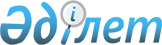 О присвоении наименований улицам села Канай би, села Игилик, села Жамантуз, села ОктябрьРешение акима сельского округа им. Канай би Зерендинского района Акмолинской области от 20 августа 2009 года № 2. Зарегистрировано Управлением юстиции Зерендинского района Акмолинской области 21 сентября 2009 года № 1-14-118

      Примечание РЦПИ.

      В тексте сохранена авторская орфография и пунктуация.

      В соответствии с пунктом 4 статьи 14 Закона Республики Казахстан от 8 декабря 1993 года «Об административно-территориальном устройстве Республики Казахстан», пунктом 2 статьи 35 Закона Республики Казахстан от 23 января 2001 года «О местном государственном управлении и самоуправлении в Республике Казахстан», с учетом мнения населения села Канай би, села Игилик, села Жамантуз, села Октябрь, аким сельского округа имени Канай би РЕШИЛ:



      1. Присвоить наименования улицам села Канай би, села Игилик, села Жамантуз, села Октябрь:



      1) село Канай би:

      Улице № 1 - наименование имени Канай би;

      Улице № 2 - наименование Карабулак;

      Улице № 3 - наименование Даулет;

      Улице № 4 - наименование Актобе;



      2) село Игилик:

      Улице № 1 – наименование имени Канай би;

      Улице № 2 – наименование Карагаш;

      Улице № 3 – наименование Бериктас.

      Улице № 4 – наименование Жастар.



      3) село Жамантуз:

      Улице № 1 – наименование Канай би;

      Улице № 2 – наименование Жастар.



      4) село Октябрь:

      Улице № 1 – наименование Желтау;



      2. Контроль за исполнением настоящего решения оставляю за собой.



      3. Настоящее решение вступает в силу со дня государственной регистрации в Управлении юстиции Зерендинского района и вводится в действие со дня официального опубликования.      Аким                                       А.Есимов      СОГЛАСОВАНО:      Начальник

      государственного учреждения

      «Отдел архитектуры

      и градостроительства»

      Зерендинского района                       В.М.Петрова      Начальник

      государственного учреждения

      «Отдел культуры

      и развития языков»

      Зерендинского района                       А.М.Райымбекова
					© 2012. РГП на ПХВ «Институт законодательства и правовой информации Республики Казахстан» Министерства юстиции Республики Казахстан
				